МИНИСТЕРСТВО ИМУЩЕСТВА ЧЕЛЯБИНСКОЙ ОБЛАСТИПРИКАЗот 5 апреля 2023 г. N 45-ПОб установлении случаев, при которых в извещенииоб осуществлении закупки могут не устанавливаться отдельныетребования, связанные с предоставлением преимуществсубъектам малого предпринимательства, социальноориентированным некоммерческим организациямВ соответствии с пунктом 91-1 Положения о Министерстве имущества Челябинской области, утвержденного постановлением Губернатора Челябинской области от 10.12.2014 N 233, в целях повышения результативности осуществления закупок товаров (работ, услуг) для обеспечения государственных нужд Челябинской областиПРИКАЗЫВАЮ:1. Утвердить перечень отдельных товаров (работ, услуг), при закупке которых исполнительными органами Челябинской области и их подведомственными учреждениями (далее - заказчики) может не устанавливаться преимущество участникам закупок, которыми могут быть только субъекты малого предпринимательства, социально ориентированные некоммерческие организации (приложение 1).2. Утвердить перечень отдельных работ (услуг), при закупке которых с начальной (максимальной) ценой контракта более 20 млн. рублей заказчиками может не устанавливаться требование к подрядчику (исполнителю), не являющемуся субъектом малого предпринимательства, социально ориентированной некоммерческой организацией, о привлечении к исполнению контракта субподрядчиков, соисполнителей из числа субъектов малого предпринимательства, социально ориентированных некоммерческих организаций (приложение 2).3. Установить, что преимущество участникам закупок, которыми могут быть только субъекты малого предпринимательства, социально ориентированные некоммерческие организации, может не устанавливаться заказчиками в извещении об осуществлении закупки в случаях:3.1. осуществления закупок, указанных в части 1.1 статьи 30 Федерального закона от 05.04.2013 N 44-ФЗ "О контрактной системе в сфере закупок товаров, работ, услуг для обеспечения государственных и муниципальных нужд" (далее - Закон о контрактной системе);3.2. предоставления заказчиками преимуществ учреждениям и предприятиям уголовно-исполнительной системы и организациям инвалидов в соответствии с требованиями Закона о контрактной системе;3.3. осуществления закупок товаров (работ, услуг), указанных в пункте 1 настоящего приказа.3.4. повторного (на тех же условиях) осуществления закупок в случае признания несостоявшимся ранее проведенного определения поставщиков (подрядчиков, исполнителей) с предоставлением преимуществ субъектам малого предпринимательства, социально ориентированным некоммерческим организациям, в связи с тем, что по окончании срока подачи заявок не подано ни одной заявки.(пп. 3.4 введен Приказом Министерства имущества Челябинской области от 21.07.2023 N 126-П)4. Установить, что требование к поставщику (подрядчику, исполнителю), не являющемуся субъектом малого предпринимательства, социально ориентированной некоммерческой организацией, о привлечении к исполнению контракта субподрядчиков, соисполнителей из числа субъектов малого предпринимательства, социально ориентированных некоммерческих организаций заказчиками в извещении об осуществлении закупки с начальной (максимальной) ценой контракта более 20 млн. рублей может не устанавливаться:4.1. в случаях, указанных в пунктах 3.1, 3.2 настоящего приказа;4.2. при осуществлении закупок товаров;4.3. при осуществлении закупок работ (услуг), указанных в пункте 2 настоящего приказа.5. Государственному казенному учреждению "Центр организации закупок Челябинской области" (Трофименко Е.С.) руководствоваться настоящим приказом при рассмотрении заявок на организацию процедуры определения поставщика (подрядчика, исполнителя).6. Отделу материально-технического, программного обеспечения и защиты информации (Милица Д.В.) обеспечить размещение настоящего приказа на официальном сайте Министерства имущества Челябинской области в информационно-телекоммуникационной сети "Интернет".7. Контроль за исполнением настоящего приказа оставляю за собой.ЗаместительМинистра имуществаЧелябинской областиА.А.СЕМЕНОВПриложение N 1УтвержденприказомМинистерства имуществаЧелябинской областиот 5 апреля 2023 г. N 45-ППереченьотдельных товаров (работ, услуг), при закупкекоторых исполнительными органами Челябинской областии их подведомственными учреждениями можетне устанавливаться преимущество участникам закупок,которыми могут быть только субъекты малогопредпринимательства, социально ориентированныенекоммерческие организации--------------------------------<*> Применяется в отношении объекта закупки на выполнение работ по подготовке (внесению изменений) в схему территориального планирования Челябинской области.Приложение N 2УтвержденприказомМинистерства имуществаЧелябинской областиот 5 апреля 2023 г. N 45-ППЕРЕЧЕНЬотдельных работ (услуг), при закупке которых с начальной(максимальной) ценой контракта более 20 млн. рублейзаказчиками может не устанавливаться требованиек подрядчику (исполнителю), не являющемуся субъектоммалого предпринимательства, социально ориентированнойнекоммерческой организацией, о привлечении к исполнениюконтракта субподрядчиков, соисполнителей из числа субъектовмалого предпринимательства, социально ориентированныхнекоммерческих организаций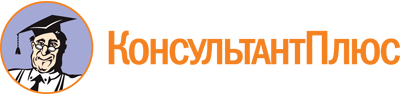 Приказ Министерства имущества Челябинской области от 05.04.2023 N 45-П
(ред. от 21.07.2023)
"Об установлении случаев, при которых в извещении об осуществлении закупки могут не устанавливаться отдельные требования, связанные с предоставлением преимуществ субъектам малого предпринимательства, социально ориентированным некоммерческим организациям"
(вместе с "Перечнем отдельных товаров (работ, услуг), при закупке которых исполнительными органами Челябинской области и их подведомственными учреждениями может не устанавливаться преимущество участникам закупок, которыми могут быть только субъекты малого предпринимательства, социально ориентированные некоммерческие организации", "Перечнем отдельных работ (услуг), при закупке которых с начальной (максимальной) ценой контракта более 20 млн. рублей заказчиками может не устанавливаться требование к подрядчику (исполнителю), не являющемуся субъектом малого предпринимательства, социально ориентированной некоммерческой организацией, о привлечении к исполнению контракта субподрядчиков, соисполнителей из числа субъектов малого предпринимательства, социально ориентированных некоммерческих организаций")Документ предоставлен КонсультантПлюс

www.consultant.ru

Дата сохранения: 26.11.2023
 Список изменяющих документов(в ред. Приказов Министерства имущества Челябинской областиот 13.04.2023 N 57-П, от 19.05.2023 N 82-П, от 21.07.2023 N 126-П)Список изменяющих документов(в ред. Приказа Министерства имущества Челябинской областиот 19.05.2023 N 82-П)N п/пНаименованиеОбщероссийский классификатор продукции по видам экономической деятельности1Конверты, письма-секретки17.23.12.1102Бланки личных документов строгого учета17.23.13.1413Билеты на право проезда, входа и прочие17.23.13.1454Услуги печатные прочие, не включенные в другие группировки18.12.19.1905Услуги переплетные и связанные с переплетом и отделкой книг18.14.10.1006Услуги переплетные и связанные с переплетом аналогичных изделий18.14.10.2007Топливо моторное, включая автомобильный и авиационный бензин19.20.218Среды готовые питательные для выращивания микроорганизмов20.59.52.1409Желатины фармацевтические медицинские20.59.60.11310Поливитамины21.10.51.12211Витамин B1 и его комбинация с витаминами B6 и B1221.10.51.12412Кислота аскорбиновая, включая комбинации с другими препаратами21.10.51.12613Препараты диагностические (реагенты) микробного и вирусного происхождения; наборы диагностические21.10.60.19614Услуги по производству основных фармацевтических продуктов отдельные, выполняемые субподрядчиком21.10.99.00015Препараты лекарственные и материалы, применяемые в медицинских изделиях21.2016Машины вычислительные электронные цифровые, поставляемые в виде систем для автоматической обработки данных26.20.14.00017Газоанализаторы или дымоанализаторы26.51.53.11018Приборы универсальные для определения состава и физико-химических свойств газов, жидкостей и твердых веществ прочие26.51.53.14919Приборы и аппаратура для физического или химического анализа прочие, не включенные в другие группировки26.51.53.19020Части и принадлежности прочих офисных машин28.23.25.00021Средства транспортные с двигателем с искровым зажиганием, с рабочим объемом цилиндров не более 1500 см3, новые29.10.21.00022Средства транспортные с двигателем с искровым зажиганием, с рабочим объемом цилиндров более 1500 см3, новые29.10.22.00023Средства транспортные с поршневым двигателем внутреннего сгорания с воспламенением от сжатия (дизелем или полудизелем), новые29.10.23.00024Автомобили грузовые с дизельным двигателем, имеющие технически допустимую максимальную массу свыше 3,5 т, но не более 12 т29.10.41.11225Устройства сцепные (тягово-сцепные, седельно-сцепные и буксирные)29.32.30.27026Средства транспортные и оборудование прочие, не включенные в другие группировки30.99.10.19027Шприцы, иглы, катетеры, канюли и аналогичные инструменты32.50.13.11028Инструменты и приспособления, применяемые в медицинских целях, прочие, не включенные в другие группировки32.50.13.19029Протезы органов человека, не включенные в другие группировки32.50.22.19030Изделия медицинские, в том числе хирургические, прочие32.50.50.00031Изделия медицинские, в том числе хирургические, прочие, не включенные в другие группировки32.50.50.19032Услуги по ремонту и техническому обслуживанию прочего оборудования специального назначения, не включенные в другие группировки33.12.29.90033Услуги по ремонту и техническому обслуживанию инструментов и приборов для измерения, испытаний и навигации33.13.11.00034Услуги по ремонту и техническому обслуживанию прочего профессионального электронного оборудования33.13.19.00035Услуги по ремонту и техническому обслуживанию электродвигателей, генераторов, трансформаторов и распределительной и регулирующей аппаратуры для электричества33.14.11.00036Услуги по продаже потребителям газа, подаваемого по распределительным трубопроводам35.23.10.11037Работы по монтажу лифтов, эскалаторов и движущихся тротуаров, требующие специальной квалификации, включая ремонт и техническое обслуживание43.29.19.11038Услуги по оптовой торговле основной фармацевтической продукцией и лекарственными препаратами46.46.11.00039Услуги по розничной торговле лекарственными средствами в специализированных магазинах47.73.10.00040Услуги (работы) по регулярным перевозкам пассажиров автобусами в городском и пригородном сообщении49.31.21.11041Услуги (работы) по регулярным перевозкам пассажиров троллейбусами в городском и пригородном сообщении49.31.21.12042Услуги (работы) по регулярным перевозкам пассажиров трамваями в городском и пригородном сообщении49.31.21.13043Услуги по перевозке грузов автомобильным транспортом прочие, не включенные в другие группировки49.41.19.90044Услуги стоянок для транспортных средств52.21.24.00045Работы с целью оказания медицинской помощи52.23.19.11546Услуги почтовой связи общего пользования, связанные с газетами и прочими периодическими изданиями53.10.11.00047Услуги почтовой связи общего пользования, связанные с письменной корреспонденцией53.10.12.00048Услуги по курьерской доставке различными видами транспорта прочие53.20.11.19049Услуги по предоставлению временного жилья прочие, не включенные в другие группировки55.90.19.00050Услуги по обеспечению питанием в ресторанах, кафе и прочих предприятиях без сопровождения развлекательных программ56.10.11.12051Газеты печатные58.13.10.00052Журналы печатные прочие и периодические издания58.14.19.00053Журналы и периодические издания электронные58.14.20.00054Открытки почтовые печатные, открытки поздравительные58.19.11.10055Прочая издательская продукция печатная58.19.11.20056Марки почтовые негашеные, гербовые и аналогичные марки58.19.14.11057Продукция издательская печатная прочая, не включенная в другие группировки58.19.19.19058Приложения общие для повышения эффективности бизнеса и приложения для домашнего пользования, отдельно реализуемые58.29.21.00059Услуги по предоставлению лицензий на право использовать компьютерное программное обеспечение58.29.50.00060Услуги по производству прочих телевизионных программ59.11.13.00061Услуги прочие по распространению кинофильмов, видеофильмов и телевизионных программ59.13.12.00062Услуги по производству радиопрограмм59.20.21.00063Услуги по составлению программ радиопередач и их передаче60.10.11.00064Услуги прочие по составлению телепрограмм и вещанию, кроме программ, доступных только на основе подписки60.20.12.00065Услуги по предоставлению внутризоновых, междугородных и международных телефонных соединений61.10.11.11066Услуги по передаче данных для целей передачи голосовой информации (IP-телефония)61.10.30.11067Услуги по передаче данных по проводным телекоммуникационным сетям прочие61.10.30.19068Услуги телекоммуникационные проводные в информационно-коммуникационной сети "Интернет"61.10.469Услуги телекоммуникационные беспроводные61.2070Услуги спутниковой связи, кроме услуг для целей теле- и радиовещания61.30.10.00071Услуги связи по предоставлению каналов связи61.90.10.16072Оригиналы программного обеспечения прочие62.01.29.00073Услуги по обследованию и экспертизе компьютерных систем62.02.20.12074Услуги по технической поддержке информационных технологий62.02.30.00075Услуги по сопровождению компьютерных систем62.03.12.13076Услуги по размещению в информационно-коммуникационной сети "Интернет"63.11.12.00077Услуги по предоставлению программного обеспечения без его размещения на компьютерном оборудовании пользователя63.11.13.00078Услуги прочие по размещению и предоставлению инфраструктуры информационных технологий63.11.1979Услуги информационных агентств, предоставляемые газетам и периодическим изданиям63.91.11.00080Услуги информационные автоматизированные компьютерные прочие, не включенные в другие группировки63.99.10.19081Услуги по страхованию65.182Услуги по покупке и продаже недвижимости, находящейся в собственности на фиксированное время года68.10.12.00083Услуги по сдаче в аренду (внаем) собственных или арендованных прочих нежилых помещений68.20.12.90084Услуги по территориальному планированию и планировке территории71.11.32 <*>85Услуги по инженерно-техническому проектированию зданий71.12.1286Услуги по инженерно-техническому проектированию прочих объектов, кроме объектов культурного наследия71.12.19.10087Услуги в области картографии, кроме услуг в области кадастровой деятельности71.12.35.12088Услуги наблюдательной гидрометеорологической сети71.12.39.11189Услуги по обработке и предоставлению гидрометеорологической информации органам государственной власти и населению71.12.39.11590Услуги в области гидрометеорологии и смежных с ней областях прочие71.12.39.11991Услуги в области технического регулирования, стандартизации, метрологии, аккредитации, каталогизации продукции71.12.4092Услуги в области метрологии71.12.40.12093Услуги в области метрологии прочие, не включенные в другие группировки71.12.40.12994Услуги в области испытаний и анализа состава и чистоты прочих веществ71.20.11.19095Услуги в области испытаний и анализа механических и электрических характеристик машин, двигателей, автомобилей, станков, приборов, аппаратуры связи и прочего комплектного оборудования, содержащего механические и электрические компоненты71.20.13.11096Услуги по техническим испытаниям и анализу прочие, не включенные в другие группировки71.20.19.19097Услуги по изучению общественного мнения73.20.20.00098Услуги консультативные в области окружающей среды74.90.13.00099Услуги (работы) в области защиты информации прочие74.90.20.149100Услуги ветеринарные прочие75.00.19.000101Услуги по аренде и лизингу профессиональной радио- и телевизионной аппаратуры77.39.19.114102Услуги охраны80.10.12103Услуги систем обеспечения безопасности80.20.10.000104Услуги по дезинфекции, дезинсекции и дератизации81.29.11.000105Услуги по организации конференций82.30.11.000106Услуги вспомогательные, связанные с предпринимательской деятельностью, прочие, не включенные в другие группировки82.99.19.000107Услуги государственного управления по повышению эффективности коммерческой деятельности предприятий84.13108Услуги по обеспечению пожарной безопасности84.25.11.120109Услуги по профессиональному обучению85.31.11.000110Услуги в области дополнительного образования прочие, не включенные в другие группировки85.41.99111Услуги по дополнительному профессиональному образованию85.42112Услуги школ подготовки водителей автотранспортных средств85.42.11.000113Услуги по профессиональному обучению прочие85.42.19.900114Услуги больничных организаций86.10.1115Услуги консультативные, предоставляемые врачами общей врачебной практики86.21.10.110116Услуги, предоставляемые врачами общей врачебной практики, по проведению диагностических процедур и постановке диагноза86.21.10.120117Услуги по проведению и расшифровке медицинских исследований86.22.11118Услуги медицинских лабораторий86.90.15.000119Услуги в области психического здоровья86.90.18.000120Услуги организаций санитарно-эпидемиологической службы86.90.19.110121Услуги санаторно-курортных организаций86.90.19.140122Услуги в области медицины прочие, не включенные в другие группировки86.90.19.190123Коллекции музейные91.02.20.000124Услуги вспомогательные, связанные со спортом и отдыхом93.19.13.000125Услуги по ремонту компьютеров и периферийного оборудования95.11.10Список изменяющих документов(в ред. Приказа Министерства имущества Челябинской областиот 13.04.2023 N 57-П)N п/пНаименованиеОбщероссийский классификатор продукции по видам экономической деятельности1Услуги по ремонту и техническому обслуживанию электродвигателей, генераторов, трансформаторов и распределительной и регулирующей аппаратуры для электричества33.14.11.0002Работы по монтажу лифтов, эскалаторов и движущихся тротуаров, требующие специальной квалификации, включая ремонт и техническое обслуживание43.29.19.1103Услуги по розничной торговле лекарственными средствами в специализированных магазинах47.73.10.0004Услуги (работы) по регулярным перевозкам пассажиров автобусами в городском и пригородном сообщении49.31.21.1105Услуги (работы) по регулярным перевозкам пассажиров троллейбусами в городском и пригородном сообщении49.31.21.1206Услуги (работы) по регулярным перевозкам пассажиров трамваями в городском и пригородном сообщении49.31.21.1307Работы с целью оказания медицинской помощи52.23.19.1158Услуги по предоставлению временного жилья прочие, не включенные в другие группировки55.90.19.0009Услуги по предоставлению лицензий на право использовать компьютерное программное обеспечение58.29.50.00010Услуги по технической поддержке информационных технологий62.02.30.00011Услуги по сопровождению компьютерных систем62.03.12.13012Услуги прочие по размещению и предоставлению инфраструктуры информационных технологий63.11.1913Услуги по страхованию65.114Услуги охраны80.10.1215Услуги санаторно-курортных организаций86.90.19.140